University of North Georgia  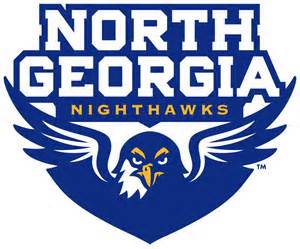 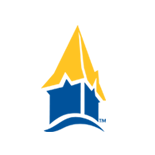 Office of Undergraduate Admissions |P.O. Box 1358 | Gainesville, Georgia 30503 | Phone: (912) 478-4636(Office of Admissions is located above for all campus locations).Need assistance call the location you are interested in attending at:Blue Ridge Campus 	admissions-blu@ung.edu 		706-946-5462Cumming Campus 	admissions-cmg@ung.edu 	470-239-3105Dahlonega Campus 	admissions-dah@ung.edu 		706-864-1800                                                           Gainesville Campus 	            admissions-gvl@ung.edu 	            678-71-3641Oconee Campus 		admissions-ocn@ung.edu 		706-310-6201First Year Admission Requirements:Fields of Study by Campuses (Some fields may have various bachelor degree opportunities).  For more information, visit www.ung.edu/admissions . ___________________________________________________________________________________________________________________Associate DegreesB = Blue Ridge, C = Cumming, G = Gainesville, O = Oconee,  * = Online OnlyAgriculture-Avian Biology (G)Agriculture Pathway (G, O)Agriculture-Poultry Science Pathway (G)Art Pathway (G, O)Biology Pathway (G)Business Administration (G, O)Chemistry Pathway (G, O)Clinical Health Sciences Pathway (G, O)Computer Science Pathway (G)Criminal Justice Pathway (G)Early Childhood Care and Education Pathway (C, G, O)Engineering Pathway (G)Engineering Technology Pathway (G)English Pathway (G, O)English Education Pathway (G)Exercise Science Pathway (G)Film & Digital Media Pathway (G, O)General Studies Pathway (G, O)Geospatial Engineering Technology Pathway (G)Geography Pathway (B, C, G, O)Geology Pathway (G, C, G, O)Healthcare Services and Informatics Administration Pathway (*)History Pathway (C, G, O)Journalism (G, O)Kinesiology with Teacher Certification Pathway (G)Mathematics pathway (G, O)Middle Grades Education Pathway (C, G, O)Modern Languages Pathway (G)Music Pathway (G)Music Education Pathway (G)Philosophy Pathway (G)Physics Pathway (G)Political Science Pathway (C, G, *)Psychology Pathway (C, G, O, *)Secondary Education Pathway (C, G, O)Social Work Pathway (C, G, O, *)Sociology Pathway (C, G, O, *)Theatre Pathway (G)Paralegal (G)Agriculture-Avian Biology Pathway (G)________________________________________________________________________________________________________________________________Bachelor DegreesOffered on the Cumming, Dahlonega and Gainesville Campus Only (Few Online)C =Cumming, D = Dahlonega, G = Gainesville, * = OnlineAccounting (D, G)Art Education (D)Art Marketing (D, G)Art Major with Digital Arts Concentration (D)Art Major with Graphic Design Concentration (D, G)Kinesiology Major with Sports Medicine Concentration (D)Secondary Education Major with Biology Concentration (D, G)Chemistry Major with Biochemistry Concentration (D, G)Biology (D, G)Chemistry/Engineering Dual Degree (D, G)Secondary Education Major with Chemistry Concentration (D, G)Chemistry (D, G)Chemistry Major with Chemical Physics Concentration (D, G)Communication Major with Multimedia Journalism Concentration (G)Communication Major with Organizational Leadership Concentration (G)Communication Major with Public Relations Concentration (G)Computer Science (D)Criminal Justice (D)Criminal Justice Major with Forensics Concentration (D)Criminal Justice Major with Forensics and P.O.S.T. Certification Concentration (D)Cybersecurity (D)East Asian Studies (D)Elementary and Special Education (C, D, G)English Major with Literature Concentration (D, G)English Major with Writing & Publication Concentration (D, G)English with Teacher Certification (D, G)Environmental Spatial Analysis (G)Film & Digital Media Major with Media Studies Concentration (G)Finance (D, G)Healthcare Services and Informatics Administration (C, G, *)History (D, G)History with Teacher Certification (D, G)Human Services Delivery and Administration (G)Information Systems (D)Interdisciplinary Studies (D, G)International Affairs (D)Kinesiology Major with Exercise Science Concentration (D)Kinesiology with Teacher Certification (G)Kinesiology Major with Health & Fitness Concentration (D, G)Management (D, G)Marketing (D, G)Mathematics (D, G)Mathematics/Engineering Dual Degree Program (D)Mathematics with Teacher Certification (D)Middle Grades Education (D, G)Modern Languages Major with Arabic Language & Literature (D)Modern Languages Major with Chinese Language & Literature (D)Modern Languages Major with Chinese for Global Professionals Concentration (D)Modern Languages Major with French Language & Literature (D)Modern Languages Major with Russian Language & Literature (D)Modern Languages Major with Spanish Language & Literature (D)Modern Languages Major with Spanish with Business Concentration (D)Music Major with Choral Music Education Concentration (D)Music major with Instrumental Music Education Concentration (D)Music Major with Instrumental Performance Concentration (D)Music Major with Piano Performance Concentration (D)Music Major with Vocal Performance Concentration (D)Music Major with Musical Arts Concentration (D)Nursing (D, G)Paralegal Studies (G)Physics (D)Physics/Engineering Dual Degree (D)Secondary Education Major with Physics Concentration (D)Political Science Major with Pre-Law Concentration (D)Psychology (D, G)Sociology (D, G)Strategic & Security Studies (D, G)Studio Art (D, G)Design and Technology for Theatre (G)Technology Management D, G)Key:*Statement/statistics taken directly from the North Georgia University Office of Admissions website. ung.edu/admissions/index.php Precautionary Statement:  Though the Grayson High School College and Career Center aims to provide accurate and up to date college admissions information, we understand that the presented numerical figures and guidance statements obtained from college and universities and other unaffiliated resources are subject to change, and are solely a reflection of past admittance.  Therefore, we strongly encourage you to take a proactive approach to your academic future by conducting further personal research in determining your next step.For more information, visit ung.edu/admissions.						REVISED 8-24-20Associate’s Degree:***Our associate degree programs have a strong reputation for preparing students to continue their education by providing a challenging, yet supportive, academic experience. These two-year programs are available at the Cumming, Gainesville and Oconee campuses through the University College. After completing an associate degree program, you may transition to a bachelor’s degree program at UNG. Associate’s Degree:***Our associate degree programs have a strong reputation for preparing students to continue their education by providing a challenging, yet supportive, academic experience. These two-year programs are available at the Cumming, Gainesville and Oconee campuses through the University College. After completing an associate degree program, you may transition to a bachelor’s degree program at UNG. Bachelor’s Degree:Bachelor’s Degree:Cadets:Cadets:GPA:**Average based on 2020-2021 Admissions:N/A – refer to Freshman Index RequirementN/A – refer to Freshman Index Requirement***Students accepted for the fall semester have had an average GPA of 3.62***Students accepted for the fall semester have had an average GPA of 3.62***To be competitive for admission into the Corps of Cadets, the average applicant has a cumulative GPA of 3.26 (electives not factored)***To be competitive for admission into the Corps of Cadets, the average applicant has a cumulative GPA of 3.26 (electives not factored)ACT/SAT  RequirementsACT***Min English: 12***Min Math: 14SAT*Min Evidenced Based Reading and Writing: : 380*Min Math: 360ACT***Min English: 20***Min Math: 18***Students accepted for the fall semester have had an average ACT Composite score of 22 - 24 SAT*Min Evidenced Based Reading and Writing: : 480*Min Math: 440*Students accepted for the fall semester have had an average combined SAT score of 1080-1220. ACT***Min English: 27***Min Math: 22SAT***Min Math: 500***Min Verbal: 605ACT/SAT  Requirements***If SAT falls below 480 critical reading and 440 math, or ACT falls below 20 English and 18 Math, you must take the Accuplacer exam and meet the testing minimums before you can be considered for admission.***If SAT falls below 480 critical reading and 440 math, or ACT falls below 20 English and 18 Math, you must take the Accuplacer exam and meet the testing minimums before you can be considered for admission.***Admission to a bachelor's degree program is selective, and meeting minimum scores does not necessarily guarantee acceptance.***Admission to a bachelor's degree program is selective, and meeting minimum scores does not necessarily guarantee acceptance.Additional  requirements for the Corps of Cadets:Physically and mentally strongLive by the values of Courage, Integrity, Loyalty, Respect, Service, Truth, and Wisdom… In a word “Honor”.Must be a disciplined young man or woman who would enjoy military structure, but do not need that structure to succeedDo NOT abuse legal or illegal drugs or substancesDo not have a history of misconductAcademically qualifiedAdditional  requirements for the Corps of Cadets:Physically and mentally strongLive by the values of Courage, Integrity, Loyalty, Respect, Service, Truth, and Wisdom… In a word “Honor”.Must be a disciplined young man or woman who would enjoy military structure, but do not need that structure to succeedDo NOT abuse legal or illegal drugs or substancesDo not have a history of misconductAcademically qualifiedFreshman Index (FI) Formula:After March 2016 FI: FI = 500 x (H.S. GPA) + 1.06(SAT: EBRW+MATH) – 74ACT FI = (High school GPA x 500) + (ACT composite score x 42) + 88Note:  The only high school courses that will be considered when calculating GPA are the Required High School Curriculum courses.After March 2016 FI: FI = 500 x (H.S. GPA) + 1.06(SAT: EBRW+MATH) – 74ACT FI = (High school GPA x 500) + (ACT composite score x 42) + 88Note:  The only high school courses that will be considered when calculating GPA are the Required High School Curriculum courses.After March 2016 FI: FI = 500 x (H.S. GPA) + 1.06(SAT: EBRW+MATH) – 74ACT FI = (High school GPA x 500) + (ACT composite score x 42) + 88Note:  The only high school courses that will be considered when calculating GPA are the Required High School Curriculum courses.After March 2016 FI: FI = 500 x (H.S. GPA) + 1.06(SAT: EBRW+MATH) – 74ACT FI = (High school GPA x 500) + (ACT composite score x 42) + 88Note:  The only high school courses that will be considered when calculating GPA are the Required High School Curriculum courses.After March 2016 FI: FI = 500 x (H.S. GPA) + 1.06(SAT: EBRW+MATH) – 74ACT FI = (High school GPA x 500) + (ACT composite score x 42) + 88Note:  The only high school courses that will be considered when calculating GPA are the Required High School Curriculum courses.After March 2016 FI: FI = 500 x (H.S. GPA) + 1.06(SAT: EBRW+MATH) – 74ACT FI = (High school GPA x 500) + (ACT composite score x 42) + 88Note:  The only high school courses that will be considered when calculating GPA are the Required High School Curriculum courses.Minimum FI:*1830*1830***2500***2500***2735***2735AP ClassesAdvanced Placement classes are regularly accepted.  Please visit ung.edu/academic-affairs/policies-and-guidelines/ap-credits-granted-by-ung.php for required AP Exam scores and specific course credit information.Advanced Placement classes are regularly accepted.  Please visit ung.edu/academic-affairs/policies-and-guidelines/ap-credits-granted-by-ung.php for required AP Exam scores and specific course credit information.Advanced Placement classes are regularly accepted.  Please visit ung.edu/academic-affairs/policies-and-guidelines/ap-credits-granted-by-ung.php for required AP Exam scores and specific course credit information.Advanced Placement classes are regularly accepted.  Please visit ung.edu/academic-affairs/policies-and-guidelines/ap-credits-granted-by-ung.php for required AP Exam scores and specific course credit information.Advanced Placement classes are regularly accepted.  Please visit ung.edu/academic-affairs/policies-and-guidelines/ap-credits-granted-by-ung.php for required AP Exam scores and specific course credit information.Advanced Placement classes are regularly accepted.  Please visit ung.edu/academic-affairs/policies-and-guidelines/ap-credits-granted-by-ung.php for required AP Exam scores and specific course credit information.#of Applicants*5,623*5,623*5,623*5,623***900+***900+# Admitted*3,622*3,622*3,622*3,622***300***300Acceptance Rate*64.4%*64.4%*64.4%*64.4%***<33.3%***<33.3%Average Yearly Cost of Attendance (Prices may vary with Housing choices & Meal plans. This price is based on most expensive)Dahlonega CampusDahlonega CampusBlue Ridge, Gainesville, Oconee, Cumming Campuses Tuition and Fees may vary on each of the above campuses.  Blue Ridge, Gainesville, Oconee, Cumming Campuses Tuition and Fees may vary on each of the above campuses.  This is a 2020-2021 COA table for First-Year Undergraduate and assumes full-time enrollment (12 course credits in a given semester)Figures assume an average room and board and books/supplies cost.Does NOT include room and board.Visit http://ung.edu/business-office/tuition-and-fees/index.php for more informationThis is a 2020-2021 COA table for First-Year Undergraduate and assumes full-time enrollment (12 course credits in a given semester)Figures assume an average room and board and books/supplies cost.Does NOT include room and board.Visit http://ung.edu/business-office/tuition-and-fees/index.php for more informationFive Campus Locations: Blue Ridge, Cumming, Dahlonega, Gainesville, and Oconee.***You may start in an associate degree program on our Blue Ridge, Cumming, Gainesville or Oconee campus, or you may start in a bachelor's degree program on any campus: Blue Ridge, Cumming, Dahlonega, Gainesville or Oconee. You are not guaranteed a class schedule at particular times or locations. Not all degree programs are offered on all campuses. Depending on the degree program and campus you select on your application for admission, you may need to take classes on other campuses or transition to another campus to complete your degree.~~~~~~~~~~~~~~~~~~~~~See below for fields of study opportunities.~~~~~~~~~~~~~~~~~~~~~~~~~~~Five Campus Locations: Blue Ridge, Cumming, Dahlonega, Gainesville, and Oconee.***You may start in an associate degree program on our Blue Ridge, Cumming, Gainesville or Oconee campus, or you may start in a bachelor's degree program on any campus: Blue Ridge, Cumming, Dahlonega, Gainesville or Oconee. You are not guaranteed a class schedule at particular times or locations. Not all degree programs are offered on all campuses. Depending on the degree program and campus you select on your application for admission, you may need to take classes on other campuses or transition to another campus to complete your degree.~~~~~~~~~~~~~~~~~~~~~See below for fields of study opportunities.~~~~~~~~~~~~~~~~~~~~~~~~~~~Five Campus Locations: Blue Ridge, Cumming, Dahlonega, Gainesville, and Oconee.***You may start in an associate degree program on our Blue Ridge, Cumming, Gainesville or Oconee campus, or you may start in a bachelor's degree program on any campus: Blue Ridge, Cumming, Dahlonega, Gainesville or Oconee. You are not guaranteed a class schedule at particular times or locations. Not all degree programs are offered on all campuses. Depending on the degree program and campus you select on your application for admission, you may need to take classes on other campuses or transition to another campus to complete your degree.~~~~~~~~~~~~~~~~~~~~~See below for fields of study opportunities.~~~~~~~~~~~~~~~~~~~~~~~~~~~Five Campus Locations: Blue Ridge, Cumming, Dahlonega, Gainesville, and Oconee.***You may start in an associate degree program on our Blue Ridge, Cumming, Gainesville or Oconee campus, or you may start in a bachelor's degree program on any campus: Blue Ridge, Cumming, Dahlonega, Gainesville or Oconee. You are not guaranteed a class schedule at particular times or locations. Not all degree programs are offered on all campuses. Depending on the degree program and campus you select on your application for admission, you may need to take classes on other campuses or transition to another campus to complete your degree.~~~~~~~~~~~~~~~~~~~~~See below for fields of study opportunities.~~~~~~~~~~~~~~~~~~~~~~~~~~~Five Campus Locations: Blue Ridge, Cumming, Dahlonega, Gainesville, and Oconee.***You may start in an associate degree program on our Blue Ridge, Cumming, Gainesville or Oconee campus, or you may start in a bachelor's degree program on any campus: Blue Ridge, Cumming, Dahlonega, Gainesville or Oconee. You are not guaranteed a class schedule at particular times or locations. Not all degree programs are offered on all campuses. Depending on the degree program and campus you select on your application for admission, you may need to take classes on other campuses or transition to another campus to complete your degree.~~~~~~~~~~~~~~~~~~~~~See below for fields of study opportunities.~~~~~~~~~~~~~~~~~~~~~~~~~~~Five Campus Locations: Blue Ridge, Cumming, Dahlonega, Gainesville, and Oconee.***You may start in an associate degree program on our Blue Ridge, Cumming, Gainesville or Oconee campus, or you may start in a bachelor's degree program on any campus: Blue Ridge, Cumming, Dahlonega, Gainesville or Oconee. You are not guaranteed a class schedule at particular times or locations. Not all degree programs are offered on all campuses. Depending on the degree program and campus you select on your application for admission, you may need to take classes on other campuses or transition to another campus to complete your degree.~~~~~~~~~~~~~~~~~~~~~See below for fields of study opportunities.~~~~~~~~~~~~~~~~~~~~~~~~~~~Five Campus Locations: Blue Ridge, Cumming, Dahlonega, Gainesville, and Oconee.***You may start in an associate degree program on our Blue Ridge, Cumming, Gainesville or Oconee campus, or you may start in a bachelor's degree program on any campus: Blue Ridge, Cumming, Dahlonega, Gainesville or Oconee. You are not guaranteed a class schedule at particular times or locations. Not all degree programs are offered on all campuses. Depending on the degree program and campus you select on your application for admission, you may need to take classes on other campuses or transition to another campus to complete your degree.~~~~~~~~~~~~~~~~~~~~~See below for fields of study opportunities.~~~~~~~~~~~~~~~~~~~~~~~~~~~